Workshop Yoga och föreläsning om de 3 vitala energier   Prana, Tejas och Ojas Lördag 18/5 10-14 Tingshuset i DelsboDe 3 vitala energier som ur stammar från Ayurveda (indisk folkmedicin) spelar en viktig roll i vårt liv från födelse till vuxenliv, de hjälper oss att balansera vår kropp/mind och mentalt. Prana: betyder livskraft (vind) och det kan visa sig i olika former i livet och kan går ur balans t.ex nervsystemet. Tejas: är elden i kroppen som ansvariga för allt transformation i kroppen t.ex i matsmältning. Ojas: näring till vänad, vätska & hormoner i kroppen I workshop kommer du lyssna på Yogev om 3 energier och hur kan du balansera de i vardagen. Lena Sundin undervisar yoga och andning övningar för varje energi som kan balanseras.Yogev Avraham har lång erfarenhet (sedan 1997) med kinesisk medicin och ayurveda sedan 2010 driver han Shendao Akupunktur/Ayurveda båda i Uppsala och Delsbo www.shendao.seLena Sundin är certifierad Kundalini Yoga Lärare och Gongspelare, har undervisat yoga sedan 2010. Lena undervisar med inspiration från esoterisk/shamansk livsfilosofi Välkommen att anmäla sig till  yogev@shendao.se avgift 500kr ingår fika, betalning sker till swish 123-6091458                                                                                       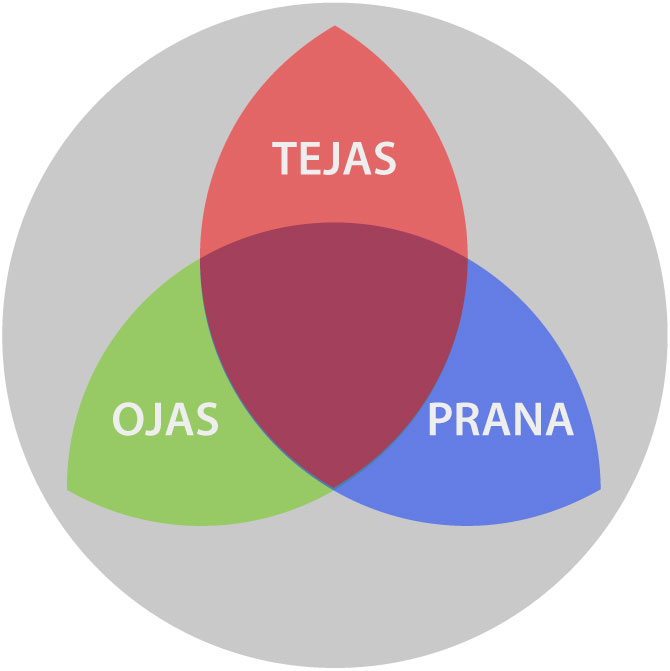 